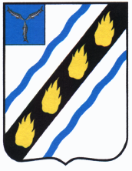 АДМИНИСТРАЦИЯПУШКИНСКОГО МУНИЦИПАЛЬНОГО ОБРАЗОВАНИЯСОВЕТСКОГО МУНИЦИПАЛЬНОГО РАЙОНА САРАТОВСКОЙ ОБЛАСТИОт 22.01.2021 №54            На №        от_______УВЕДОМЛЕНИЕ 	 Администрация Пушкинского муниципального образования Советского муниципального района Саратовской области информирует о том, что по извещению № 121120/37815906/02 аукцион на право заключения договора аренды земельного участка с кадастровым номером 64:33:070101:36 площадью 2578 кв.м., категория земель: земли населенных пунктов, вид разрешенного использования: для размещения нефтебазы, местоположение: Саратовская область, р-н Советский, с. Пионерское, ул. Клубная, д.34 объявлен. Глава администрации Пушкинского муниципального образования                                                   Н.И. ПавленкоГ.В. Токарева6 22 10